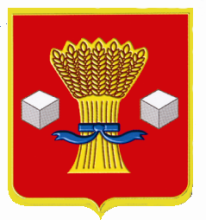 АдминистрацияСветлоярского муниципального района Волгоградской области                              ПОСТАНОВЛЕНИЕот __________ 2024           № _______О создании межведомственной комиссии поорганизации работы по разработке схемыразмещения нестационарных объектов дляоказания услуг общественного питания (сезонных(летних) кафе предприятий общественногопитания), схемы размещения нестационарныхобъектов для оказания бытовых услуг натерритории Светлоярского муниципальногорайона Волгоградской области или внесениюв них измененийРуководствуясь приказом комитета промышленной политики, торговли и топливно-энергетического комплекса Волгоградской области от 14.03.2024 № 7-н «Об утверждении Порядка разработки и утверждения схем размещения нестационарных объектов для оказания услуг общественного питания (сезонных (летних) кафе предприятий общественного питания) на территории Волгоградской области и Порядка разработки и утверждения схем размещения нестационарных объектов для оказания бытовых услуг на территории Волгоградской области», Уставом Светлоярского муниципального района Волгоградской области, администрация Светлоярского муниципального района Волгоградской области,п о с т а н о в л я ю:Создать межведомственную комиссию по организации работы по разработке схемы размещения нестационарных объектов для оказания услуг общественного питания (сезонных (летних) кафе предприятий общественного питания), схемы размещения нестационарных объектов для оказания бытовых услуг на территории Светлоярского муниципального района Волгоградской области или внесению в них изменений и утвердить ее состав согласно приложению 1.Утвердить Положение о межведомственной комиссии организации работы по разработке схемы размещения нестационарных объектов для оказания услуг общественного питания (сезонных (летних) кафе предприятий общественного питания), схемы размещения нестационарных объектов для оказания бытовых услуг на территории Светлоярского муниципального района Волгоградской области или внесению в них изменений согласно приложению 2.Отделу по муниципальной службе, общим и кадровым вопросам администрации Светлоярского муниципального района Волгоградской области        (Иванова Н.В.) направить настоящее постановление для размещения на официальном сайте Светлоярского муниципального района Волгоградской области в сети «Интернет» и опубликования в районной газете «Восход». Настоящее постановление вступает в силу после его официального обнародования путем его официального опубликования.Контроль за исполнением настоящего постановления возложить на заместителя главы Светлоярского муниципального района Волгоградской области Мокееву И.А. Глава муниципального района                                                                В.В.ФадеевЗыкова А.Ю. СОСТАВмежведомственной комиссии по организации работы по разработке схемыразмещения нестационарных объектов для оказания услуг общественногопитания (сезонных (летних) кафе предприятий общественного питания),схемы размещения нестационарных объектов для оказания бытовых услугна территории Светлоярского муниципального района Волгоградскойобласти или внесению в них измененийУправляющий делами                                                                         С.В.МарининаПОЛОЖЕНИЕо межведомственной комиссии по организации работы по разработке схемыразмещения нестационарных объектов для оказания услуг общественногопитания (сезонных (летних) кафе предприятий общественного питания),схемы размещения нестационарных объектов для оказания бытовых услугна территории Светоярского муниципального района Волгоградскойобласти или внесению в них изменений1. Общие положения1.1. Межведомственная комиссия по организации работы по разработке схемы  размещения нестационарных объектов для оказания услуг общественного питания (сезонных (летних) кафе предприятий общественного питания), схемы размещения нестационарных объектов для оказания бытовых услуг на территории Светоярского муниципального района Волгоградской области или внесению в них изменений (далее именуется – Комиссия) является коллегиальным органом, образованным для организации работы по разработке схемы размещения нестационарных объектов для оказания услуг общественного питания (сезонных (летних) кафе предприятий общественного питания) (далее именуются – сезонные объекты), схемы размещения нестационарных объектов для оказания бытовых услуг (далее именуются - бытовые объекты) на территории Светоярского муниципального района Волгоградской области или внесению в них изменений, а также выработки единой политики при рассмотрении вопросов о размещении и функционировании сезонных объектов и бытовых объектов на территории Светоярского муниципального района Волгоградской области (далее именуется – Светоярский муниципальный район).1.2. В своей деятельности Комиссия руководствуется Конституцией Российской Федерации, Федеральным законом от 06.10.2003  № 131-ФЗ «Об общих принципах организации местного самоуправления в Российской Федерации», Постановлением Правительства Российской Федерации от 03.12.2014 № 1300 «Об утверждении перечня видов объектов, размещение которых может осуществляться на землях или земельных участках, находящихся в государственной или муниципальной собственности, без предоставления земельных участков и установления сервитутов», постановлением Администрации Волгоградской области от 23.10.2015 № 630-п «Об утверждении Правил размещения объектов на землях или земельных участках, находящихся в государственной или муниципальной собственности, без предоставления земельных участков и установления сервитутов, публичного сервитута на территории Волгоградской области», приказом комитета промышленной политики, торговли и топливно-энергетического комплекса Волгоградской области от 14.03.2024   № 7-н «Об утверждении Порядка разработки и утверждения схем размещения нестационарных объектов для оказания услуг общественного питания (сезонных (летних) кафе предприятий общественного питания) на территории Волгоградской области и Порядка разработки и утверждения схем размещения нестационарных объектов для оказания бытовых услуг на территории Волгоградской области» (далее именуется - приказ комитета от 14.03.2024 № 7-н), Уставом Светлоярского муниципального района Волгоградской области, настоящим Положением, иными нормативными правовыми актами Волгоградской области и Светлоярского муниципального района Волгоградской области.2. Задачи, функции и права Комиссии2.1. Основной задачей Комиссии является организация работы по разработке схемы размещения нестационарных объектов для оказания услуг общественного питания (сезонных (летних) кафе предприятий общественного питания), схемы размещения нестационарных объектов для оказания бытовых услуг на территории Светлоярского муниципального района Волгоградской области (далее именуются – Схемы) или внесению в них изменений в целях обеспечения комфортной потребительской среды, с учетом требований земельного законодательства, нормативных правовых актов в сфере градостроительной деятельности, сохранения, использования и государственной охраны объектов культурного наследия, санитарно-эпидемиологического благополучия населения, пожарной безопасности, безопасности дорожного движения, охраны окружающей среды, благоустройства и иных нормативных правовых актов, устанавливающих обязательные требования к размещению нестационарных объектов.2.2. Комиссия осуществляет следующие функции:а) рассматривает в порядке, установленном приказом комитета от 14.03.2024 № 7-н, поступившие от отдела экономики, развития предпринимательства и защиты прав потребителей администрации Светлоярского муниципального района Волгоградской области (далее именуется - уполномоченный орган) проекты Схем с приложением заявлений органов государственной власти, органов местного самоуправления, хозяйствующих субъектов и граждан (далее именуются – заинтересованные лица) о включении в Схемы мест размещения сезонных и бытовых объектов и принимает решения о включении или об отказе во включении мест размещения сезонных и бытовых объектов в Схемы;б) рассматривает в порядке, установленном приказом комитета от 14.03.2024 № 7-н, поступившие от уполномоченного органа проекты изменений Схем и заявления заинтересованных лиц об исключении из Схем мест размещения сезонных и бытовых объектов, и принимает решения об исключении или об отказе в исключении мест размещения сезонных и бытовых объектов из Схем;в) рассматривает в порядке, установленном приказом комитета от 14.03.2024 № 7-н, поступившие от уполномоченного органа проекты изменений Схем и заявления заинтересованных лиц о включении в Схемы мест размещения сезонных и бытовых объектов, и принимает решения о включении или об отказе во включении мест размещения сезонных и бытовых объектов в Схемы;г) рассматривает заявления заинтересованных лиц о внесении изменений в Схему в части сведений о собственнике земельного участка, на котором размещен сезонный объект, об адресных ориентирах сезонного объекта, о площади места размещения сезонного объекта, о типе размещения сезонного объекта и принимает по ним решения в порядке, установленном приказом комитета от 14.03.2024 № 7-н;д) рассматривает заявления заинтересованных лиц о внесении изменений в Схему в части сведений о собственнике земельного участка, на котором размещен бытовой объект, об адресных ориентирах бытового объекта, о площади места размещения бытового объекта, о виде бытового объекта, о виде бытовых услуг, оказываемых в бытовом объекте, и принимает по ним решения в порядке, установленном приказом комитета от 14.03.2024 № 7-н.2.3. Комиссия имеет право:- запрашивать информацию по вопросам, относящимся к ее компетенции;- привлекать к участию в работе Комиссии работников иных органов и (или) организаций всех форм собственности по согласованию с их руководителями.3. Организация и порядок работы Комиссии3.1. Заседания Комиссии проводятся по мере поступления в Комиссию от уполномоченного органа документов, указанных  в  пункте  2.2  настоящего Положения.Основной формой работы Комиссии являются ее заседания. Комиссию возглавляет председатель Комиссии. В его отсутствие обязанности председателя Комиссии исполняет заместитель председателя Комиссии.К работе Комиссии привлекаются главы поселений Светлоярского муниципального района.3.2. Председатель комиссии:- осуществляет руководство работой Комиссии; - определяет дату, время и место проведения заседаний Комиссии; - утверждает повестку дня заседаний Комиссии;- подписывает протоколы заседаний Комиссии;- осуществляет иные полномочия по организации работы Комиссии в целях реализации основных задач и функций Комиссии.3.3. Секретарь Комиссии обеспечивает организационное и документационное обеспечение работы Комиссии:- составляет проект повестки дня заседания Комиссии, организует подготовку материалов к заседанию;- в срок не позднее чем за два дня до даты проведения заседания Комиссии информирует членов Комиссии о месте, времени проведения и повестке дня очередного заседания, обеспечивает их необходимыми материалами;- оформляет решения Комиссии протоколом.3.4. Члены Комиссии вносят предложения по повестке дня заседания и порядку обсуждения вопросов, участвуют в подготовке материалов к заседанию Комиссии.Члены Комиссии вправе высказывать свое особое мнение по вопросам,рассматриваемым на заседании Комиссии. Особое мнение оформляется письменно и прикладывается к протоколу заседания Комиссии.3.5. Заседание Комиссии считается правомочным, если на нём присутствуют более половины от установленной численности её членов.Повестка дня заседания комиссии утверждается простым большинствомголосов от числа присутствующих членов комиссии. Вопросы выносятся на голосование комиссии в порядке очередности их поступления.3.6. Решение Комиссии принимается по каждому пункту повестки днябольшинством голосов, присутствующих на заседании членов Комиссии, путём открытого голосования и оформляется протоколом.В случае равенства голосов членов Комиссии решающим является голоспредседательствующего на заседании Комиссии.3.7. Протоколы заседаний Комиссии являются основанием для подготовки проектов постановлений администрации Светлоярского муниципального района об утверждении Схем или внесению в них изменений. Протоколы заседаний комиссии подписывают председатель Комиссии и секретарь Комиссии.3.8. Решения Комиссии направляются в уполномоченный орган в сроки, установленные приказом комитета от 14.03.2024 № 7-н.ПРИЛОЖЕНИЕ 1                                                      к постановлению                                                                              администрации Светлоярского                                                                       муниципального района                                                                    Волгоградской области                                                                          от  _______2024 г. № ___МокееваИрина Александровна-заместитель главы Светлоярского муниципального района Волгоградской области, председатель комиссииИщенкоЛюдмила Николаевна-начальник отдела экономики, развития предпринимательства и защиты прав потребителей администрации Светлоярского муниципального района Волгоградской области, заместитель председателя комиссииЗыковаАлла Юрьевна-консультант отдела экономики, развития предпринимательства и защиты прав потребителей администрации Светлоярского муниципального района Волгоградской области, секретарь комиссииАшадзеИван Нугзарович -начальник отдела по гражданской обороне и чрезвычайным ситуациям, охране окружающей среды, экологии администрации Светлоярского муниципального района Волгоградской областиЖуковВиктор Иванович -начальник отдела архитектуры и градостроительства администрации Светлоярского муниципального района Волгоградской области - главный архитектор КазиеваКумсият Магомедовна-депутат Светлоярской районной Думы Волгоградской области (по согласованию)ЛеоновДмитрий Николаевич -начальник отдела жилищно-коммунального и дорожного хозяйств администрации Светлоярского муниципального района Волгоградской областиМорозовСергей Сергеевич -начальник отдела по земельным отношениям администрации Светлоярского муниципального района Волгоградской областиУйменов Евгений Владимирович -директор муниципального бюджетного учреждения Светлоярского городского поселения Светлоярского муниципального района Волгоградской области «Управление благоустройства» (по согласованию)директор муниципального бюджетного учреждения Светлоярского городского поселения Светлоярского муниципального района Волгоградской области «Управление благоустройства» (по согласованию)ПРИЛОЖЕНИЕ 2                                                       к постановлению                                                                              администрации Светлоярского                                                                       муниципального района                                                                    Волгоградской области                                                                          от  _______2024 г. № ___